附件4《人力资源服务》杂志调查问卷《人力资源服务》杂志是中华人民共和国人力资源和社会保障部主管、人力资源和社会保障部流动管理司指导的国家级期刊（国内统一刊号CN10-1815/F）。为打造高水平行业管理刊物，搭建“期刊+图书+数字平台”融媒体矩阵，更好打造人力资源服务业宣传阵地，结合《人力资源服务》创刊工作，我们设计了本调查问卷，真诚邀请您提出宝贵意见或建议。您的意见将对我们办好杂志有着重要意义。方法一：请用微信扫描下方二维码，在对应的页面进行填写：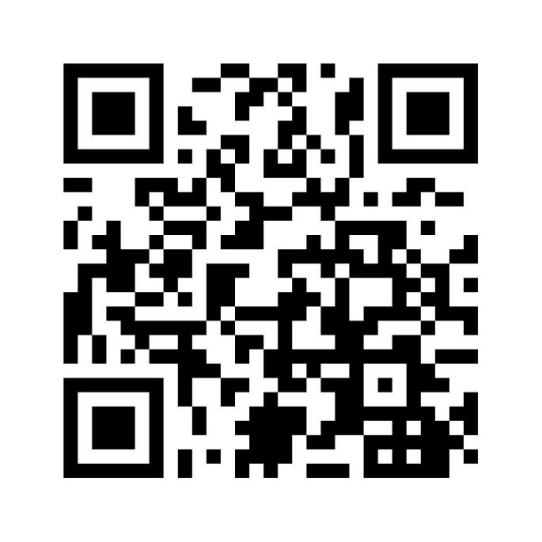 方法二：请按问题要求，填写您的选择；如有补充意见和建议，请清晰、工整地填写在横线上。1.您所在单位属于： □行业行政主管部门					□协会学会、社会团体□公共人力资源服务机构				□经营性人力资源服务机构□人力资源服务产业园/人才市场		□高等院校□企业								□其他2.您从事人力资源服务的年限： □3年及以下							□4至9年□10至15年							□16年以上3.您的职称： □高级								□中级□初级 		  						□无职称4.您的学历： □博士								□硕士□本科 		  						□本科以下5.您工作的省份是：            请您对以下多选题的选项的重要性和感兴趣程度进行评价（N-5分）。其中：N表示不了解，1表示完全不重要/很不感兴趣，2表示不太重要/不太感兴趣，3表示一般，4表示比较重要/比较感兴趣，5表示非常重要/非常感兴趣。6.您比较看重《人力资源服务》哪方面服务？7.您最想通过《人力资源服务》了解哪些内容？ 8.您最期待《人力资源服务》哪些栏目？9.对杂志社筹办或者参办的会议活动，您感兴趣的有哪些？ 10.您希望《人力资源服务》为理事会提供哪些服务？ 11.您期望理事会单位采用何种方式选定？（单选）□梯级认缴会费，每省限定数量，体现代表性□梯级认缴会费，鼓励广泛参与，体现服务性□自愿认缴会费，每省限定数量，体现代表性□自愿认缴会费，鼓励广泛参与，体现服务性12.若您成为通讯员，希望《人力资源服务》提供哪方面的权利？ 13.您认为“人力资源服务杂志”微信号需要推送哪些内容？ 14.您还需要哪些人力资源配套图书？ 15.对彩色、月刊，您能接受的单册定价是多少？（单选）□20元以上							□16～20元□11～15元							□10元以内16.您对办好《人力资源服务》的其他建议，请写明：期刊报道N  1  2  3  4  5新媒体平台报道N  1  2  3  4  5理事会活动N  1  2  3  4  5会议、论坛活动N  1  2  3  4  5其他服务N  1  2  3  4  5政府重要工作报道	N  1  2  3  4  5行业重要专题报道N  1  2  3  4  5行业名家观点N  1  2  3  4  5政策权威解读N  1  2  3  4  5理论研究成果N  1  2  3  4  5工作经验交流N  1  2  3  4  5其他 N  1  2  3  4  5聚焦（反映当前行业重量级话题）	N  1  2  3  4  5特别策划（展示行业管理现状和重点工作）N  1  2  3  4  5对话（与行业知名专家、领军人才一对一访谈）N  1  2  3  4  5业界（宣传行业新动态、新产品、新方法、新技术）N  1  2  3  4  5探索（展示行业最新理论成果）N  1  2  3  4  5法治（展示行业制度建设现状，解读典型案例）N  1  2  3  4  5视窗（展示行业全球发展动态，交流国外管理经验）N  1  2  3  4  5名家专栏（展示行业名家观点）N  1  2  3  4  5其他建议N  1  2  3  4  5全国人力资源服务业发展大会N  1  2  3  4  5人力资源服务业国际合作论坛N  1  2  3  4  5高级经营管理人员研修班N  1  2  3  4  5全国专业技术人才高级研修班N  1  2  3  4  5新时代全国人力资源服务业高质量发展征文活动N  1  2  3  4  5新时代人力资源服务业知识大赛N  1  2  3  4  5其他 N  1  2  3  4  5参加理事大会，参与期刊运营战略和重大选题研讨N  1  2  3  4  5参加杂志社主办的重大会议活动N  1  2  3  4  5提供一对一访谈，宣传行业优秀代表N  1  2  3  4  5设置通讯员专岗，报道单位先进经验N  1  2  3  4  5提供期刊广告页，宣传单位特定产品N  1  2  3  4  5官网、自媒体平台专栏展示单位N  1  2  3  4  5其他 N  1  2  3  4  5优秀稿件、优秀专题推荐署名权N  1  2  3  4  5优秀代表免费参加杂志年会N  1  2  3  4  5免费参加杂志年度通讯员活动N  1  2  3  4  5稿酬支付标准从高激励N  1  2  3  4  5杂志征订劳务费提成N  1  2  3  4  5广告劳务费提成N  1  2  3  4  5其他 N  1  2  3  4  5行业新闻资讯N  1  2  3  4  5各地管理动态N  1  2  3  4  5理论前沿成果N  1  2  3  4  5企业先进经验N  1  2  3  4  5权威政策解读N  1  2  3  4  5典型案例分析N  1  2  3  4  5其他 N  1  2  3  4  5行业发展报告N  1  2  3  4  5人员培训教材N  1  2  3  4  5业务管理手册N  1  2  3  4  5政策法规汇编N  1  2  3  4  5理论研究专著N  1  2  3  4  5